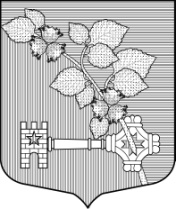  АДМИНИСТРАЦИЯВИЛЛОЗСКОГО ГОРОДСКОГО ПОСЕЛЕНИЯЛОМОНОСОВСКОГО РАЙОНАПОСТАНОВЛЕНИЕ № 293От « 30 » июня 2021г.                                                                                               гп. Виллози«О нормативе стоимости одного квадратногометра общей площади жилья на III квартал 2021 года на территории муниципального образованияВиллозское городское поселение Ломоносовскогомуниципального района Ленинградской области»Руководствуясь приказом Министерства строительства и жилищно-коммунального хозяйства Российской Федерации от 07.06.2021 г. № 358/пр «О нормативе стоимости одного квадратного метра общей площади жилого помещения по Российской Федерации на второе полугодие 2021 года и показателях средней рыночной стоимости одного квадратного метра общей площади жилого помещения по субъектам Российской Федерации на III квартал 2021 года», методическими рекомендациями по определению норматива стоимости одного квадратного метра общей площади жилья в муниципальных образованиях Ленинградской области и стоимости одного квадратного метра общей площади жилья на сельских территориях Ленинградской области, утвержденными распоряжением комитета по строительству Ленинградской области от 13 марта 2020 года № 79 «О мерах по обеспечению осуществления полномочий комитета по строительству Ленинградской области по расчету размера субсидий и социальных выплат, предоставляемых на строительство (приобретение) жилья за счет средств областного бюджета Ленинградской области в рамках реализации на территории Ленинградской области мероприятий государственных программ Российской Федерации «Обеспечение доступным и комфортным жильем и коммунальными услугами граждан Российской Федерации» и «Комплексное развитие сельских территорий», а также мероприятий государственных программ Ленинградской области «Формирование городской среды и обеспечение качественным жильем граждан на территории Ленинградской области» и «Комплексное развитие сельских территорий Ленинградской области», Уставом муниципального образования Виллозское городское поселение Ломоносовского муниципального района Ленинградской области, администрация Виллозского городского поселения Ломоносовского района ПОСТАНОВЛЯЕТ:1.  Утвердить на III квартал 2021 года норматив стоимости одного квадратного метра общей площади жилья на территории муниципального образования Виллозское городское поселение Ломоносовского муниципального района Ленинградской области, применяемый в рамках реализации мероприятия по обеспечению жильем молодых семей ведомственной целевой программы «Оказание государственной поддержки гражданам в обеспечении жильем и оплате жилищно-коммунальных услуг» государственной программы Российской Федерации «Обеспечение доступным и комфортным жильем и коммунальными услугами граждан Российской Федерации», а также основных мероприятий «Улучшение жилищных условий молодых граждан (молодых семей)» и «Улучшение жилищных условий граждан с использованием средств ипотечного кредита (займа)» подпрограммы «Содействие в обеспечении жильем граждан Ленинградской области» государственной программы Ленинградской области «Формирование городской среды и обеспечение качественным жильем граждан», в размере 59 454рублей 00 копеек. 2. Довести до сведения населения, проживающего на территории муниципального образования Виллозское городское поселение Ломоносовского муниципального района Ленинградской области, настоящее постановление путем его опубликования в средствах массовой информации. 3. Настоящее постановление вступает в силу с момента официального опубликования (обнародования) в средствах массовой информации и на официальном сайте муниципального образования  Виллозское городское поселение Ломоносовского муниципального района Ленинградской области: www.villozi-adm.ru. 4. Контроль за исполнением настоящего постановления оставляю за собой. И.о. главы администрацииВиллозского городского поселения          				                       В. А. Воробьев